Ålands lagtings beslut om antagande avLandskapslag om ändring av 2 § landskapslagen om tillämpning i landskapet Åland av vissa riksförfattningar om pension för den offentliga sektorn	I enlighet med lagtingets beslut ändras 2 § 2 mom. landskapslagen (2016:76) om tillämpning i landskapet Åland av vissa riksförfattningar om pension för den offentliga sektorn som följer:2 §Förvaltningsuppgifter- - - - - - - - - - - - - - - - - - - - - - - - - - - - - - - - - - - - - - - - - - - - - - - - - - - -	De förvaltningsuppgifter och befogenheter som Keva har enligt de författningar som anges i 1 § 1 mom. och som gäller verkställigheten av arbetspensionsskyddet för dem som är anställda hos staten, har landskapsregeringen på Åland i fråga om arbetspensionsskyddet för landskapets anställda till den del förvaltningen grundar sig på landskapets behörighet på området.- - - - - - - - - - - - - - - - - - - - - - - - - - - - - - - - - - - - - - - - - - - - - - - - - - - -__________________	Denna lag träder i kraft den__________________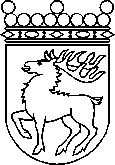 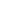 Ålands lagtingBESLUT LTB 24/2020BESLUT LTB 24/2020DatumÄrende2020-05-04LF 7/2019-2020	Mariehamn den 4 maj 2020	Mariehamn den 4 maj 2020Roger Nordlund  talmanRoger Nordlund  talmanIngrid Zetterman  vicetalmanBert Häggblomvicetalman